Child Safety Code of Conduct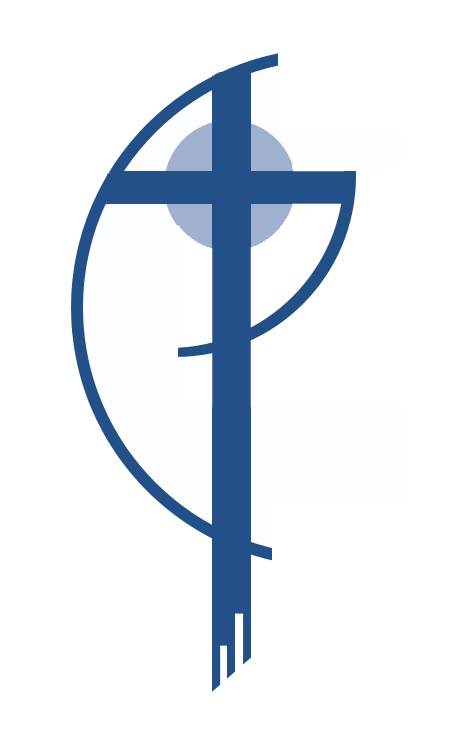 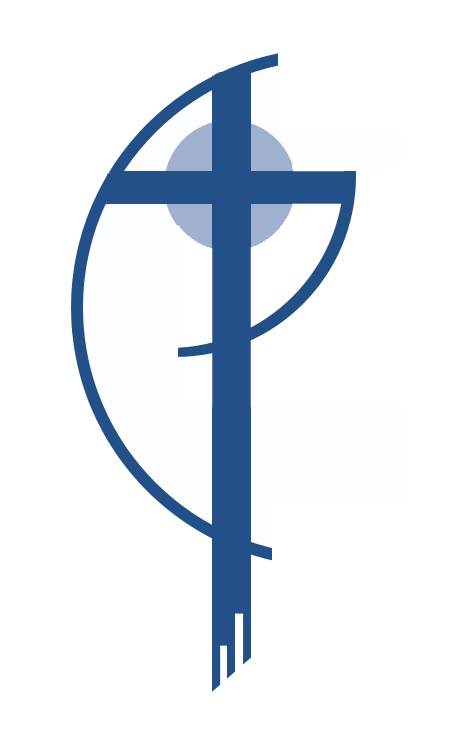 Catholic Regional College St Albans(Final Version: August 2016)Central to our mission at Catholic Regional College St Albans is Jesus’ call to love one another as he loved us. We believe that each person is sacred and must be treated with dignity and respect, and we work hard to ensure that the school is a secure and welcoming place where students, their families and staff experience belonging, support and trust. PurposeThis Code of Conduct has a specific focus on safeguarding children and young people at Catholic Regional College St Albans against sexual, physical, psychological and emotional abuse or neglect. It is intended to complement other professional and/or occupational codes. All staff, volunteers, contractors, clergy and College Council members at Catholic Regional College St Albans are expected to actively contribute to a school culture that respects the dignity of its members and affirms the Gospel values of love, care for others, compassion and justice. They are required to observe child-safe principles and expectations for appropriate behaviour towards and in the company of children, as noted below.PrinciplesThe following principles should always guide an adult’s behaviour when working with children and young people:the adult / young person relationship should be professional at all times;an adult’s response to a young person’s behaviour or circumstances should be commensurate with the young person’s age and vulnerability and the adult’s responsibility for their care, safety and welfare;an adult should not be alone with a young person unless there is a line of sight to other adults, andan adult should not initiate or seek physical contact or contact with students outside school.Acceptable behavioursAll staff, volunteers, contractors, visitors and College Council members are responsible for supporting the safety of young people by:adhering to the school’s child safe policy and upholding the school’s statement of commitment to child safety at all timestaking all reasonable steps to protect young people from abusetreating everyone in the school community with respectmodelling positive and respectful relationships and acting in a manner that sustains a safe, educational and pastoral environmentlistening and responding to the views and concerns of children, particularly if they are telling you that they or another child has been abused or that they are worried about their safety/the safety of another childpromoting the cultural safety, participation and empowerment of Aboriginal and Torres Strait Islander children (for example, by never questioning an Aboriginal and Torres Strait Islander child’s self-identification)promoting the cultural safety, participation and empowerment of children with culturally and/or linguistically diverse backgrounds (for example, by having a zero tolerance of discrimination)promoting the safety, participation and empowerment of children with a disability (for example, during personal care activities)ensuring as far as practicable that adults are not alone with a young personreporting any allegations of child abuse to the school’s leadershipunderstanding and complying with all reporting obligations as they relate to mandatory reporting and reporting under the Crimes Act 1958reporting any child safety concerns to the school’s leadershipif an allegation of child abuse is made, ensuring as quickly as possible that the child(ren) are safeUnacceptable behavioursStaff, volunteers, contractors and visitors must not:ignore or disregard any suspected or disclosed child abusedevelop any ‘special’ relationships with children that could be seen as favouritism (for example, the offering of gifts or special treatment for specific children)exhibit behaviours with children which may be construed as unnecessarily physical (for example inappropriate sitting on laps, hugging, touching)put children at risk of abuse (for example, by locking doors)make contact with a child in anger or frustration, or use corporal punishment to correct a young person’s behaviourinitiate unnecessary physical contact with a child or do things of a personal nature that a child can do for themselves, such as toileting or changing clothesengage in open discussions of a mature or adult nature in the presence of young people (for example, personal social activities)use inappropriate language in the presence of young peopleexpress personal views on cultures, race or sexuality in the presence of young peoplediscriminate against any young person, including because of age, gender, race, culture, vulnerability, sexuality, ethnicity or disabilityhave contact with a young person or their family outside of school without the school leadership’s knowledge and/or consent of the school governing authority’s approval (for example, unauthorised after hours tutoring, private instrumental/other lessons or sport coaching). Accidental contact, such as seeing people in the street, is appropriate.have any online contact with a young person (including by social media, email, instant messaging etc) or their family (unless necessary eg by providing families with e-newsletters or assisting students with their school work)use any personal communication channels/device such as a personal email account exchange personal contact details such as phone number, social networking sites or email addressesphotograph or video a child without the consent of the parent or guardianswork with children whilst under the influence of alcohol or illegal drugsconsume alcohol or drugs at school or at school events in the presence of children.Raising concerns about unacceptable conductConcerns regarding unacceptable behaviour by a staff member or volunteer should be raised with a member of the College Leadership Team. The processes for this are outlined in the College Concerns / Complaints Handling procedures.Compliance with the Child Safety Code of ConductDepending on the circumstances, non-compliance with this policy may constitute a breach of employment obligations, misconduct (under the VIT Code of Conduct) or a criminal offence. Those who fail to comply with this policy may face disciplinary action and, in serious cases, be reported to the police and / or have their employment terminated.The College will report to the Victorian Institute of Teaching any charges, committals for trial or convictions in relation to a sexual office by a registered teacher, or certain allegations or concerns about a registered teacher.Safeguarding Children and Young People:Code of Conduct for Staff, Volunteers and ContractorsI, ______________________________________, confirm I have been provided with a copy of the above Code of Conduct.Signed: ___________________________________	Date: __________